Happiness ImagesDescribe the underlining or metaphorical meaning of one of the two images and explain how you personally connect to its message.  (Note: Be sure to consider; color, contrast, layout, shape etc.) 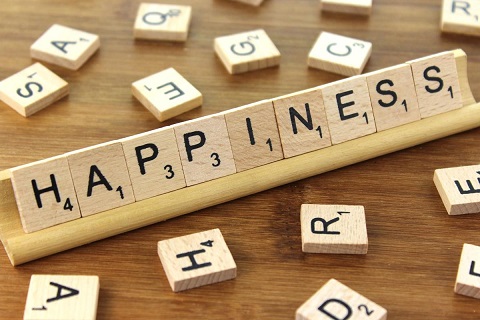 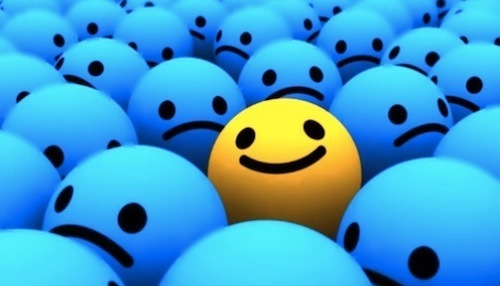 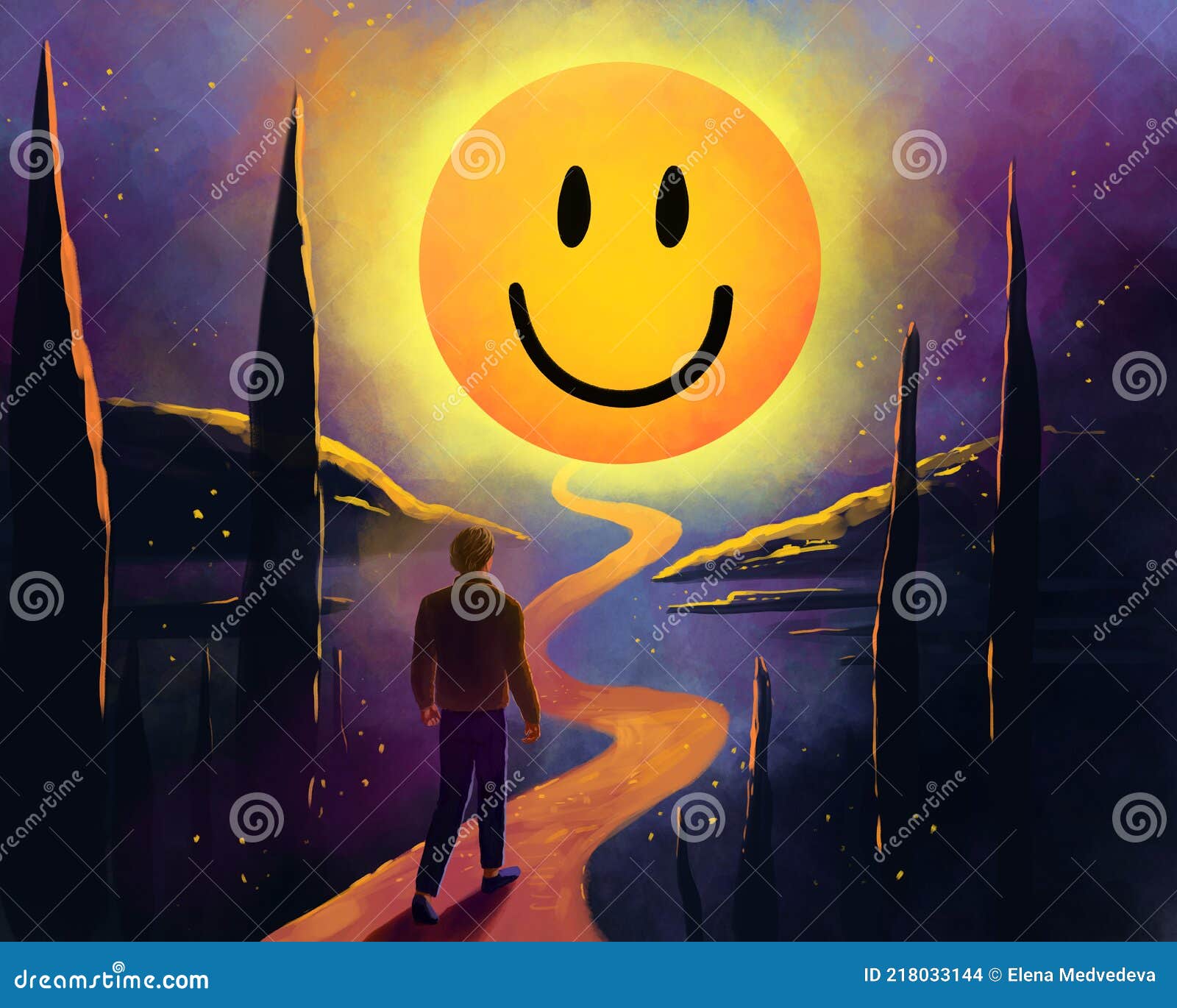 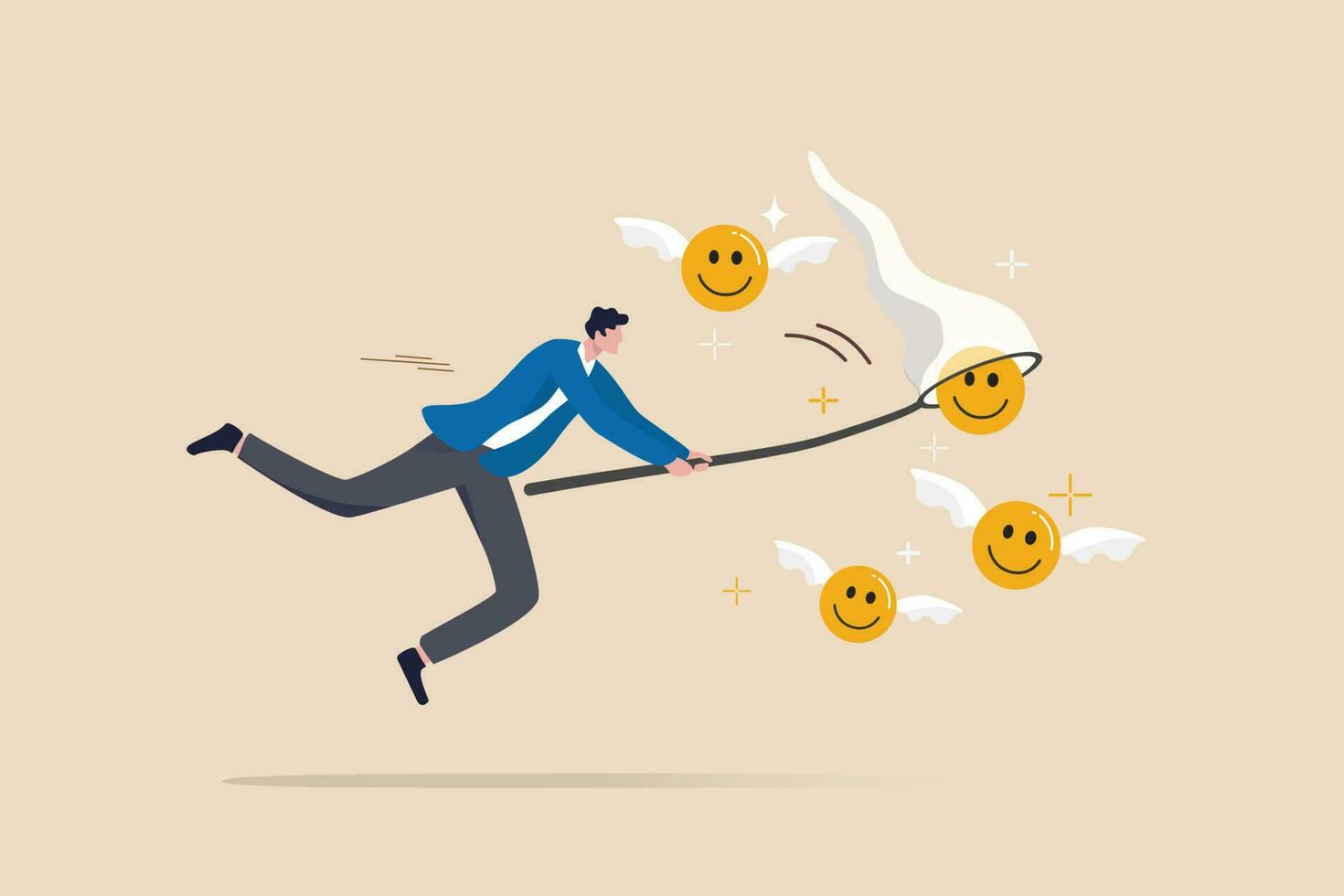 